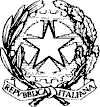 Ministero dell’Istruzione e del Merito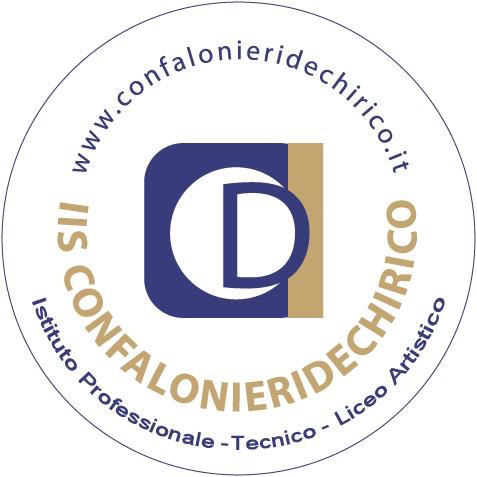 Istituto d’ Istruzione Superiore “Confalonieri De Chirico” Istituto Professionale di Stato per i Servizi Commerciali Istituto Tecnico tecnologico grafica e comunicazioneLiceo Artistico Via B.M. de Mattias, 5 - 00183 Roma – Tel. 0670493530 – CF 80200610584 e-mail:rmis09700a@istruzione.it PEC: rmis09700a@pec.istruzione.itSCHEDA MONITORAGGIO PCTO	classe 		TUTOR DI CLASSE 	…………………………………………………..N.B.L’OBIETTIVO DELLA SCHEDA MONITORAGGIO E’ QUELLO DI AVERE SOLO LE ORE SVOLTE PER CIASCUN STUDENTE E PER CIASCUNA CONVENZIONE/ATTIVITA’.  LA PIATTAFORMA MIUR VUOLE LE ORE TOTALI PER CIASCUN PROGETTO, distinguendole fra ore svolte a scuola e ore svolte presso l’ente, includendo in queste anche le ore svolte sulle piattaforme.Non inserite in questa scheda i dati analitici, giorno per giorno, inseritele nel diario di bordoa.s. 2022/2023CLASSE …………………    A.S. ………………………………………………..NOMINATIVI DEGLI STUDENTIENTE/ATTIVITA’/PROGETTO Inserire Ente e titolo attivitàENTE/ATTIVITA’/PROGETTO Inserire Ente e titolo attivitàENTE/ATTIVITA’/PROGETTO Inserire Ente e titolo attivitàENTE/ATTIVITA’/PROGETTOInserire Ente e titolo attivitàENTE/ATTIVITA’/PROGETTOInserire Ente e titolo attivitàENTE/ATTIVITA’/PROGETTOInserire Ente e titolo attivitàENTE/ATTIVITA’/PROGETTOInserire Ente e titolo attivitàENTE/ATTIVITA’/PROGETTOInserire Ente e titolo attivitàENTE/ATTIVITA’/PROGETTOInserire Ente e titolo attivitàENTE/ATTIVITA’/PROGETTOInserire Ente e titolo attivitàENTE/ATTIVITA’/PROGETTOInserire Ente e titolo attivitàENTE/ATTIVITA’/PROGETTOInserire Ente e titolo attivitàDal ……… al Dal ……… al TOTDal ……… alDal ……… alTOTDal ……… alDal ……… alTOTDal ……… alDal ……… alTOTA scuolac/o enteA scuolac/o enteA scuolac/o enteA scuolac/o ente